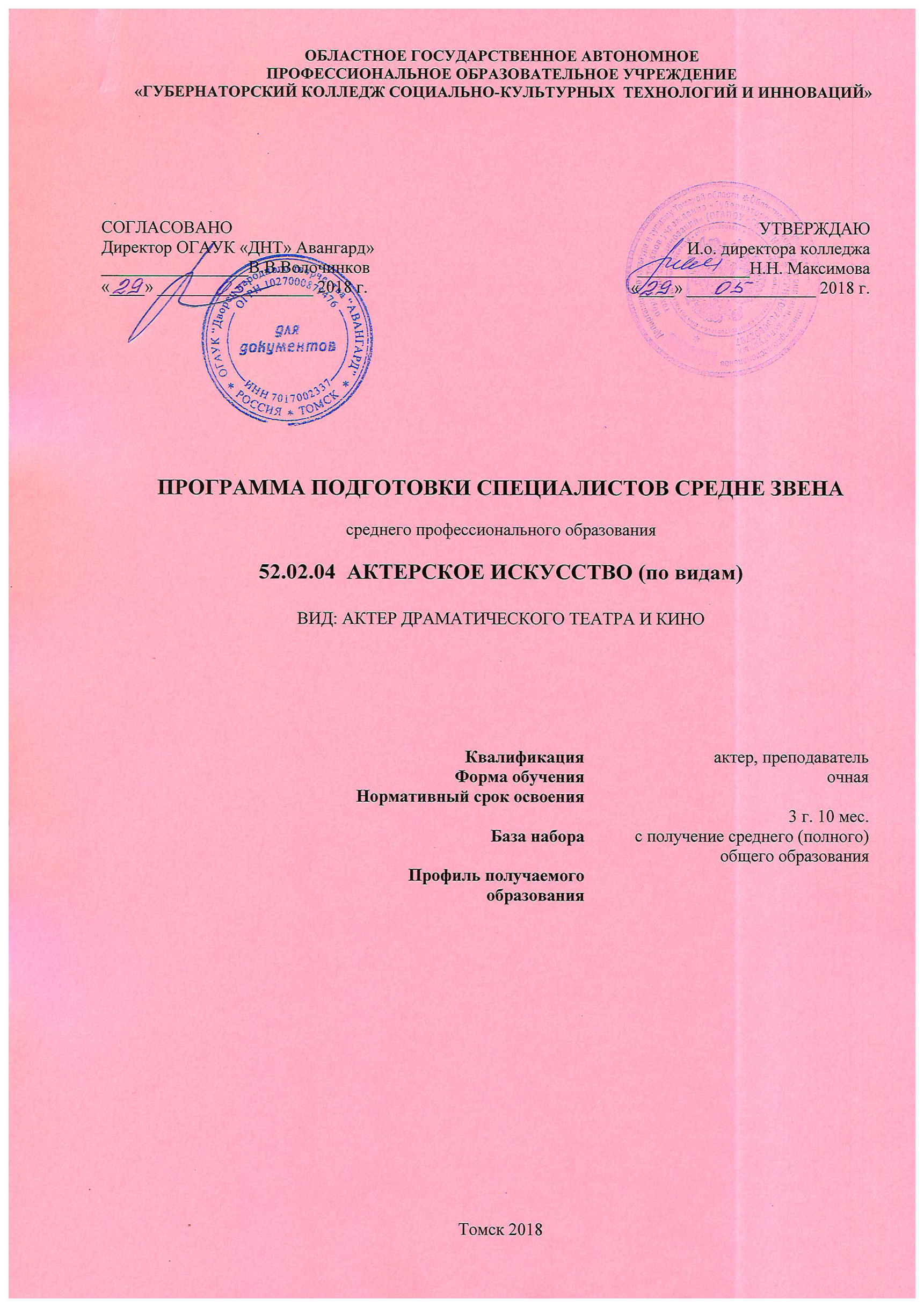 СОДЕРЖАНИЕ1.Общие положенияОпределениеПрограмма подготовки специалистов среднего звена по специальности 52.02.04 Актерское искусство является системой учебно-методических документов, сформированной на основе федерального государственного образовательного стандарта (ФГОС СПО) по данной специальности и служит реализации требований к ППССЗ среднего профессионального образования по специальности 52.02.04 Актерское искусство (утвержден приказом Министерства образования и науки Российской Федерации №1359 от 27 октября 2014 года.ППССЗ определяет цели, ожидаемые результаты, условия и пути реализации образовательного процесса, оценку качества подготовки выпускника по специальности 52.02.04 Актерское искусство и включает в себя: учебный план, календарный учебный график, рабочие программы модулей, дисциплин, учебных курсов, учебной и производственной практик, государственной итоговой аттестации и другие учебно-методические материалы, обеспечивающие требуемое качество подготовки студентов.1.2.	Нормативные документы для разработки программы подготовки специалистов среднего звенаНормативную правовую базу разработки ППССЗ составляют:Федеральные законы Российской Федерации: «Об образовании в Российской Федерации» (от 29 декабря 2012 г. № 273-ФЗ) (с последними изменения и дополнениями)Типовое положение об образовательной организации среднего профессионального образования, утвержденное Постановлением Правительства Российской Федерации от 18 июля 2008 г. № 543 (с последними изменения и дополнениями).Федеральный государственный образовательный стандарт (далее - ФГОС) по специальности 52.02.04 Актерское искусство среднего профессионального образования (СПО), утвержденный приказом Министерства образования и науки Российской Федерации от 27 октября  2014 г. №1359 Нормативно-методические документы Минобрнауки России;Устав ОГАПОУ «ГКСКТИИ» Локальные нормативные акты колледжа.1.3. Общая характеристика программы подготовки специалистов среднего звена1.3.1. Цели и задачи  Реализация ППССЗ по специальности «Актерское искусство» должна способствовать повышению качества профессиональной подготовки специалистов среднего звена сферы «Искусство и культура», развитию у студентов личностных и профессиональных качеств, а также формированию общих и  профессиональных компетенций в соответствии с требованиями ФГОС СПО по данной специальности.Цели: методическое обеспечение реализации ФГОС СПО по данной специальности, регламентация учебного процесса;   удовлетворение потребностей общества и государства в профессионально подготовленных, образованных и гармонически развитых специалистах, владеющих современными технологиями в области профессиональной деятельности; формирование у студентов способности владеть культурой мышления, обобщать, анализировать и воспринимать информацию, а также формулировать цель и пути её достижения.Задачи: диагностика и мониторинг потребностей рынка труда на специалистов данной сферы; ведение систематического мониторинга требований заинтересованных сторон; непрерывное развитие  и совершенствование системы качества подготовки специалистов; улучшение качества образовательного процесса и образовательных услуг в целом; выявлять влияние содержание учебного процесса и учебно-производственной практики на формирование общих и профессиональных компетенций будущих актеров, преподавателей;определять уровни сформированности общих и профессиональных компетенций будущих специалистов  в процессе их практической подготовки. создание учебно-творческой атмосферы, стимулирующей изучение предметной области и совместную образовательную, творческую и исследовательскую деятельность студента и педагога;подготовка специалистов, ориентированных на эффективное использование информационных ресурсов для удовлетворения общекультурных, образовательных и профессиональных потребностей общества;развитие гражданско-нравственных позиций и личностных качеств студентов с учетом национальных приоритетов культурно-воспитательной политики;формирование культуры мышления и мотивации к выполнению профессиональной деятельности в конкретной предметной области;ориентация студентов на постоянное саморазвитие и готовность к самостоятельному освоению знаний на протяжении всей профессиональной деятельности1.3.2. Срок освоения  – при очной форме обучения на базе основного общего образования – 3 года 10 месяцев1.3.3. Трудоемкость1.3.4. Требования к абитуриенту - прием на  профессиональную программу по специальности осуществляется при наличии у абитуриента документа об основном общем образовании или документа об образовании более высокого уровня (среднем (полном) общем образовании, начальном профессиональном образовании, среднем профессиональном образовании или высшем профессиональном образовании).	При приеме абитуриентов на подготовку по данной образовательной программе проводятся  вступительные испытания творческой профессиональной направленности по соответствующим видам специальности.  1.4. Структура программы подготовки специалистов среднего звенаВ соответствии с требованиями к структуре программы подготовки специалистов среднего звена обязательная часть программы по циклам составляет около 70 процентов от общего объема времени, отведенного на её освоение. Вариативная часть (около 30 процентов) дает возможность расширения и (или) углубления подготовки, определяемой содержанием обязательной части, получения дополнительных компетенций, умений и знаний, необходимых для обеспечения конкурентоспособности выпускника в соответствии с запросами регионального рынка труда и возможностями продолжения образованияФормирование вариативной части программы подготовки специалистов среднего звена.2. ХАРАКТЕРИСТИКА ПРОФЕССИОНАЛЬНОЙ ДЕЯТЕЛЬНОСТИ ВЫПУСКНИКА 2.1. Область профессиональной деятельности выпускников	Область профессиональной деятельности выпускников: исполнительское творчество в профессиональных театрах (драматическом, музыкальном); образование театральное в детских школах искусств, детских театральных школах, других учреждениях дополнительного образования, общеобразовательных учреждениях, учреждениях СПО.2.2. Объекты профессиональной деятельности выпускникаОбъектами профессиональной деятельности выпускников являются:литературные, драматургические и музыкальные произведения разных эпох и стилей;творческие коллективы;детские школы искусств, детские театральные школы, другие учреждения дополнительного образования, общеобразовательные учреждения, учреждения ПО; образовательные программы, реализуемые в детских школах искусств, детских театральных школах, других учреждениях дополнительного образования, общеобразовательных учреждениях, учреждениях СПО;зрители театральных представлений (драматических, музыкальных), кинозрители;театральные и концертные организации;учреждения культуры, образования.2.3. Виды профессиональной деятельности выпускников	Творческо-исполнительская деятельность. 	Педагогическая деятельность  (учебно-методическое обеспечение образовательного процесса в детских школах искусств, детских театральных школах, других учреждениях дополнительного образования, общеобразовательных учреждениях, учреждениях ПО).3. КОМПЕТЕНЦИИ ВЫПУСКНИКА 3.1. Общие компетенции выпускниковВ результате освоения ППССЗ актер, преподаватель должен обладать общими компетенциями, включающими в себя способность:ОК 1. Понимать сущность и социальную значимость своей будущей профессии, проявлять к ней устойчивый интерес.ОК 2. Организовывать собственную деятельность, определять методы и способы выполнения профессиональных задач, оценивать их эффективность и качество.ОК 3. Решать проблемы, оценивать риски и принимать решения в нестандартных ситуациях.ОК 4. Осуществлять поиск, анализ и оценку информации, необходимой для постановки и решения профессиональных задач, профессионального и личностного развития.ОК 5. Использовать информационно-коммуникационные технологии для совершенствования профессиональной деятельности.ОК 6. Работать в коллективе, обеспечивать его сплочение, эффективно общаться с коллегами, руководством.ОК 7. Ставить цели, мотивировать деятельность подчиненных, организовывать и контролировать их работу с принятием на себя ответственности за результат выполнения заданий.ОК 8. Самостоятельно определять задачи профессионального и личностного развития, заниматься самообразованием, осознанно планировать повышение квалификации.ОК 9. Ориентироваться в условиях частой смены технологий в профессиональной деятельности.ОК 10. Использовать умения и знания базовых дисциплин федерального компонента среднего (полного) общего образования в профессиональной деятельности.ОК 11.	Использовать умения и знания профильных дисциплин федерального компонента среднего (полного) общего образования в профессиональной деятельности.3.2. Профессиональные компетенции выпускниковАктер, преподаватель должен обладать профессиональными компетенциями, соответствующими основным видам профессиональной деятельности:Творческо-исполнительская деятельность.ПК 1.1. Применять профессиональные методы работы с драматургическим и литературным материалом.ПК 1.2. Использовать в профессиональной деятельности выразительные средства различных видов сценических искусств, соответствующие видам деятельности.ПК 1.3. Работать в творческом коллективе с другими исполнителями, режиссером, художником, балетмейстером, концертмейстером в рамках единого художественного замысла.ПК 1.4. Создавать художественный образ актерскими средствами, соответствующими видам деятельности.ПК 1.5. Самостоятельно работать над ролью на основе режиссерского замысла.ПК 1.6. Общаться со зрительской аудиторией в условиях сценического представления.ПК 1.7. Анализировать конкретные произведения театрального искусства.  ПК 1.8. Анализировать художественный процесс во время работы по созданию спектакля.ПК 1.9. Использовать театроведческую и искусствоведческую литературу в своей профессиональной деятельности.Педагогическая деятельность.ПК 2.1. Осуществлять педагогическую и учебно-методическую деятельность в детских школах искусств, детских театральных школах, других учреждениях дополнительного образования, в общеобразовательных учреждениях, учреждениях СПО.ПК 2.2. Использовать знания в области психологии и педагогики, специальных и теоретических дисциплин в преподавательской деятельности.ПК 2.3. Использовать базовые знания и практический опыт по организации и анализу учебного процесса, методике подготовки и проведения урока в исполнительском классе.ПК 2.4. Применять классические и современные методы преподавания, анализировать особенности отечественных и мировых художественных школ.ПК 2.5. Использовать индивидуальные методы и приемы работы в исполнительском классе с учетом возрастных, психологических и физиологических особенностей обучающихся.	ПК 2.6. Планировать развитие профессиональных умений обучающихся.	ПК 2.7. Владеть театральным репертуаром для детских школ искусств и детских театральных школ.4. ДОКУМЕНТЫ, РЕГЛАМЕНТИРУЮЩИЕ СОДЕРЖАНИЕ И ОРГАНИЗАЦИЮ ОБРАЗОВАТЕЛЬНОГО ПРОЦЕССАСодержание и организация образовательного процесса регламентируется учебным планом; рабочими программами учебных дисциплин (модулей); материалами, обеспечивающими качество подготовки и воспитания обучающихся; программами учебных и производственных практик; годовым календарным учебным графиком, методическими материалами, обеспечивающими реализацию соответствующих образовательных технологий, а также локальными нормативными актами.4.1. Календарный учебный графикКалендарный учебный график соответствует положениям ФГОС СПО и содержанию учебного плана в части соблюдения продолжительности семестров, промежуточных аттестаций (зачётно-экзаменационных сессий), практик, каникулярного времени.4.2. Учебный планРабочий учебный план, составленный по циклам дисциплин, включает базовую и вариативную части, перечень дисциплин, междисциплинарные курсы, их трудоемкость и последовательность изучения, а также разделы практик. При формировании  «Вариативной части» учебного плана,  в колледже  были учтены цели и задачи ФГОС СПО, также компетенции выпускника, указанными в ФГОС СПО. Формирование колледжем  цикла «Вариативная часть» и введение в разделы практики аудиторных занятий  основано на  традициях в подготовке профессиональных кадров в области театрального искусства, а также расширении компетенций выпускника, связанных с потребностями рынка труда и запросами обучающихся. При этом учитываются имеющиеся финансовые ресурсы, предусмотренные на оплату труда преподавательского состава (Приложение)4.3. Аннотации к рабочим программам учебных дисциплин, практик, МДКАннотации представлены к рабочим программам учебных дисциплин, практик и МДК базовой части ФГОС CПО. Аннотации позволяют получить представление о структуре и содержании самих  программ.5. ТРЕБОВАНИЯ К УСЛОВИЯМ РЕАЛИЗАЦИИ ПРОГРАММЫ 5.1.  Требования к кадровому обеспечениюРеализация основной профессиональной образовательной программы  обеспечена педагогическими кадрами, имеющими высшее профессиональное образование, соответствующее профилю преподаваемой дисциплины, междисциплинарных курсов. Доля преподавателей, имеющих высшее профессиональное образование,  составляет не менее 95% в общем числе преподавателей, обеспечивающих образовательный процесс по данной основной профессиональной образовательной программе.Все преподаватели имеют опыт работы в организациях и учреждениях соответствующей профессиональной сферы. Преподаватели проходят курсы повышения квалификации в профильных организациях и учреждениях и по именному образовательному чеку не реже 1 раза в 3 года. К профильным организациям и учреждениям относятся учреждения культуры (филармонии, театры, концертные организации, творческие коллективы), а также образовательные учреждения среднего и высшего профессионального образования, реализующие образовательные программы в области театрального искусства.Преподаватели колледжа регулярно осуществляют художественно-творческую и методическую работу.К методической работе преподавателей наряду с разработкой учебно-методических пособий, могут приравниваться следующие формы художественно-творческой деятельности, которые публично представлены, опубликованы, или имеются в виде аудио- и видеозаписи: Участие в качестве режиссера в создании учебного спектакля; Участие в качестве режиссера или преподавателя-репетитора при создании концертной программы;Оценку художественно-творческой деятельности преподавателей осуществляет Совет колледжа искусств. Результаты оценки художественно-творческой деятельности преподавателей утверждаются директором колледжа искусств.К формам повышения квалификации преподавателей могут относиться:присуждение государственной премии; присвоение почетного звания;присуждение ученой степени;присвоение ученого звания;получение звания лауреата международного или всероссийского конкурса;присуждение почетного знака Министерства образования и науки РФ, Министерства культуры РФ.5.2. Учебно-методическое и информационное обеспечение образовательного процесса Программа, в целом, обеспечена учебно-методической документацией и материалами по всем учебным курсам, дисциплинам ППССЗ.  В библиотечном фонде имеется достаточное количество экземпляров рекомендуемой учебно-методической литературы по основным циклам дисциплин.Информационно-библиотечное включает в себя, помимо основной и дополнительной литературы, научно-популярные периодические издания: журналы и газеты («Воспитание школьника», «Народное творчество», «Сценарий и репертуар», «Клуб», «Театр»), научное периодическое издание «Педагогика», «Педагогическая образование и наука» и др.Каждая дисциплина и практики, включенные в ППССЗ, обеспечены учебно-методической документацией по всем видам занятий и формам текущего, промежуточного и итогового контроля освоения ее программы. В состав учебно-методического обеспечения включено:- список рекомендуемой литературы;- методические рекомендации или методические указания студентам по всем основным видам учебной работы (лекции, практические занятия, семинары, курсовые работы, индивидуальные занятия);- методические рекомендации (материалы) преподавателю по выбору средств и методов обучения, способов учебной деятельности;- рекомендации по использованию информационных технологий;- педагогические контрольные (испытательные) материалы.В целом состояние учебно-методического и информационного обеспечения является достаточным для ведения образовательной деятельности по специальности 51.02.02 Социально-культурная деятельность. Информационное обеспечение программы основывается на традиционных (библиотечных и издательских) технологиях. Имеется подключение к INTERNET-сети, к которой имеют доступ все преподаватели и студенты. В  колледже имеется мультимедиа-компьютер, интерактивная доска, переносной экран для презентаций лекций, докладов на научно-практических конференциях, докладов студентов на защите курсовых работ.Все студенты и преподаватели имеют доступ в INTЕRNET-сеть через компьютерный класс колледжа, студию звукозаписи,  что является достаточным при количественном составе студентов в группах очной формы обучения. Обеспечен доступ к информационным ресурсам через каналы:к электронному федеральному порталу «Российское образование» http://www.edu.ru, к базе данных Российской Государственной библиотеки по искусству http://www.liart.ru/,к электронным информ. ресурсам РГБ http://www.rsl.ru, к электронным информ. ресурсам Российской Национальной библиотеки http://www.nlr.ru, http://www.inion.ru/, к информационной  системе «Единое окно доступа к образовательным ресурсам» http://window.edu.ru/к глобальным поисковым системам http://www.google.com/, http://www.yahoo.com/, http://search.msn.com/, http://www.gnpbu.ru  главный информационно-вычислительный центр Министерства культуры РФ http://www.cultureonline.ru 5.3. Материально – техническое обеспечение учебного процессаОбразовательное учреждение располагает материально-технической базой, обеспечивающей проведение всех видов  практических занятий, лабораторных работ, дисциплинарной и модульной подготовки, учебной практики, предусмотренных учебным планом образовательного учреждения. Материально-техническая база соответствует действующим санитарным и противопожарным нормам.Имеющийся аудиторный фонд обеспечивает оптимальные условия для проведения нормального процесса обучения. Аудитории для занятий по специальным дисциплинам оборудованы необходимыми музыкальными инструментами, оборудованием для проведения лекций-презентаций. Колледж располагает учебно-методическим кабинетом, оснащенным научно-методической литературой; кабинетом звукозаписи, аудиовизуальной аппаратурой, лицензионными CD и DVD-дисками (с материалами для учебного процесса – музыкальными произведения, концертными программами и пр.), необходимыми для обеспечения учебного процесса по специальным дисциплинам и курсам. При проведении практических занятий в их состав в качестве обязательного компонента включаются практические задания с использованием персональных компьютеров.При использовании электронных изданий образовательное учреждение обеспечивает каждого обучающегося рабочим местом в компьютерном классе в соответствии с номенклатурой  изучаемых дисциплин.Образовательное учреждение имеет необходимый комплект лицензионного программного обеспечения.Перечень учебных аудиторий, специализированных кабинетов и материально-технического обеспечения:Оборудование:звуковая аппаратура с пультом управленияразборные ширмытеатральные костюмытанцевальные станкигримерные столикиИнструменты: концертный рояльфортепианосинтезатор Кабинеты:русского языка и литературы;математики и информатики;истории, географии и обществознания;гуманитарных и социально-экономических дисциплин;мировой художественной культуры;музыкально-теоретических дисциплин;истории театра, изобразительного искусства;Учебные классы:для индивидуальных занятий;для групповых занятий;для проведения репетиционных занятий;для занятий дисциплинами пластического воспитания;Спортивный комплекс:спортивный зал.Залы:концертный зал звукотехническим оборудованием; малый зал с зеркалами; 	библиотека, читальный зал с выходом в сеть Интернет; 5.4. Требования к вступительным испытаниямПрием на ППССЗ по специальности 52.02.04 Актерское искусство осуществляется на тот или иной вид при наличии у абитуриента документа об основном общем образовании или документа об образовании более высокого уровня (среднем (полном) общем образовании, среднем профессиональном образовании или высшем профессиональном образовании).При приеме абитуриентов на подготовку по данной образовательной программе образовательное учреждение проводит вступительные испытания творческой профессиональной направленности. Перечень вступительных испытаний творческой направленности включает задания, позволяющие определить наличие у абитуриентов необходимых для данной специальности актерских, психофизических, движенческих и музыкальных данных.При приеме на данную специальность колледж  проводит следующие вступительные испытания творческой направленности:Условия проведения экзаменаСтихотворение, басня, проза (наизусть).Сценический этюд на заданную тему (дополнительное задание по усмотрению экзаменатора).Примерный репертуарПроза. Отрывки из произведений отечественной и зарубежной классики:Н.Гоголь, А.Чехов, И.Бунин, Н.Пришвин, М.Булгаков, М.Горький, Б.Васильев, А.Леонов, и др.Монологи из пьес:У.Шекспир, Мольер, А.Островский, А.Чехов, Н.Гоголь, В.Розов, А.Вампилов, А.Володин и др.Стихи русских классиков, поэтов серебряного века и современных поэтов:А.Пушкин, М.Лермонтов, Н.Тютчев, А.Фет, В.Маяковский, А.Ахматова, Б.Пастернак, М.Цветаева, А.Вознесенский, Е.Евтушенко, Р.Рождественский, Б.Ахмадулина, Р.Казакова, Ю.Друнина, М.Рубцов, М.Кедрин и др.Басни:И.Крылов, С.Михалков и др.Требования к сценическому этюдуЗадачи:Проверка абитуриента на веру в предлагаемых обстоятельствах.Степень воображения.Способность к импровизации.Мобильность психофизического аппарата абитуриента.Способность прожить, а не показать события, заданные в этюде.Задание для сценического этюда определяет экзаменатор.Исходное событие (происходящее до сюжета заданного в этюде).Простейшее предлагаемое обстоятельство этюда (снег, дождь, жара, зима, лесные заросли и др.).Цель (направленное действие, заданное абитуриенту).Главное событие (возникшее непосредственно во - время исполнения этюда).Развязка (выход из создавшегося положения).Критерии оценок по актерскому мастерству и сценической речиВступительный творческий экзамен оценивается по 100-балльной системе.	Творческие испытания также включают оценку речевых и пластико-ритмических данных абитуриента.5.5.  Требования к организации практики обучающихсяПрактика является обязательным разделом ППССЗ. Она представляет собой вид учебных занятий, непосредственно ориентированных на профессионально-практическую подготовку обучающихся, в том числе обеспечивающих подготовку и защиту выпускной квалификационной работы. При реализации ППССЗ предусматриваются следующие виды практик: учебная и производственная.Цели и задачи, программы и формы отчетности определяются образовательным учреждением по каждому виду практики.Учебная практика Учебная исполнительская практика проводится рассредоточено по всему периоду обучения (суммарно – 7 недель) в форме учебно-практических аудиторных занятий под руководством преподавателей и дополняет междисциплинарные курсы «Мастерство актера», «Сценическая речь», «Грим».	Реализация учебной исполнительской практики осуществляется следующим образом: УП.01. Работа актера в спектаклеУП.02. Эстрадное речевое искусство	Учебная практика по педагогической работе проводится рассредоточено по всему периоду обучения в форме аудиторных занятий и в форме наблюдательной практики.Учебная практика по педагогической работе может проходить  под руководством преподавателя учебного заведения, в котором обучается студент. При прохождении студентом учебной практики заключается договор о сотрудничестве с данным образовательным учреждением, учреждением  дополнительного образования, в котором среди прочих необходимо обозначить условия по предоставлению учебных аудиторий для проведения занятий студента с практикуемым. Дополнительная работа над завершением программного задания под руководством преподавателя	Дополнительная работа над завершением программного задания по междисциплинарному курсу «Мастерство актера» является особым видом самостоятельной работы обучающихся, во избежание методических ошибок проводится под руководством преподавателя, включается в расписание учебных занятий и в учебную нагрузку преподавателя. 	Дополнительная работа над завершением программного задания под руководством преподавателя в объеме 120 часов проводится с 2 по 4 курсы, по одному часу в неделю. Производственная практика Производственная практика проводится как рассредоточено, так и концентрированно по всему периоду обучения (16 недель). Производственная практика состоит из двух этапов: производственная практика (по профилю специальности)– 9 нед.;  производственная практика (педагогическая) – 3 нед.;производственная практика (исполнительская) – 7 нед.;производственная практика (преддипломная) – 7 нед. 	Производственная практика (по профилю специальности) проводится рассредоточено в течение второго, третьего и четвертого годов  обучения в организациях, направление деятельности которых соответствует профилю подготовки обучающихся или в учебных театрах при учебном заведении, при наличии реквизита, обеспечивающего специфику подготовки актера драматического театра и кино.Производственная практика (педагогическая)проводится рассредоточено в течение третьего и четвертого годов обучения в форме наблюдательной практики.  Базами производственной практики (педагогической) должны быть детские театральные школы, детские школы искусств, другие образовательные учреждения дополнительного образования детей, общеобразовательные учреждения. Отношения с данными образовательными учреждениями должны оформляться  договором.Производственная практика (преддипломная) проводится концентрированно в VIII семестре после полного завершения изучения учебных дисциплин. Производственная практика (преддипломная) проходит под руководством преподавателей в учебных спектаклях на сцене учебного театра или сценах профессиональных театров. Производственная практика (преддипломная) включает практические занятия по дисциплинам, обеспечивающим подготовку к государственной (итоговой) аттестации.Цели и задачи, программы и формы отчетности определены по каждому этапу производственной практики.Аттестация по итогам производственной практики проводится с учетом (или на основании) результатов, подтвержденных документами соответствующих организаций. Приложение. Карта формирования вариативной части1.ОБЩИЕ ПОЛОЖЕНИЯОБЩИЕ ПОЛОЖЕНИЯ1.1.Определение1.2.Нормативные документы для разработки программы подготовки специалистов среднего звена1.3.Общая характеристика программы подготовки специалистов среднего звена1.4Структура программы подготовки специалистов среднего звена2.ХАРАКТЕРИСТИКА ПРОФЕССИОНАЛЬНОЙ ДЕЯТЕЛЬНОСТИ ВЫПУСКНИКАХАРАКТЕРИСТИКА ПРОФЕССИОНАЛЬНОЙ ДЕЯТЕЛЬНОСТИ ВЫПУСКНИКА2.1Область профессиональной деятельности2.2Объекты профессиональной деятельности2.3Виды профессиональной деятельности3.КОМПЕТЕНЦИИ ВЫПУСКНИКА КОМПЕТЕНЦИИ ВЫПУСКНИКА 3.1Общие компетенции выпускников3.2Профессиональные компетенции выпускников4.ДОКУМЕНТЫ, РЕГЛАМЕНТИРУЮЩИЕ СОДЕРЖАНИЕ И ОРГАНИЗАЦИЮ ОБРАЗОВАТЕЛЬНОГО ПРОЦЕССА ДОКУМЕНТЫ, РЕГЛАМЕНТИРУЮЩИЕ СОДЕРЖАНИЕ И ОРГАНИЗАЦИЮ ОБРАЗОВАТЕЛЬНОГО ПРОЦЕССА 4.1Календарный учебный график4.2Учебный план4.3Аннотации к рабочим программам учебных дисциплин, профессиональных модулей и производственных практик5.ТРЕБОВАНИЕ К УСЛОВИЯМ РЕАЛИЗАЦИИ ПРОГРАММЫТРЕБОВАНИЕ К УСЛОВИЯМ РЕАЛИЗАЦИИ ПРОГРАММЫ5.1Требование к кадровому обеспечению5.2Учебно-методическое и информационное обеспечение учебного процесса5.3Материально-техническое обеспечение учебного процесса5.4Требования к вступительным испытаниям5.5Требования к организации практики5.6Требования и рекомендации к организации и проведению текущего контроля, промежуточной аттестации, государственной итоговой аттестацииУчебные циклыЧисло недельЧасыЧасыТрудоёмкость в зачётных единицахУчебные циклыЧисло недельМаксимальная учебная нагрузкаАудиторная нагрузкаТрудоёмкость в зачётных единицахКоличество часов по учебным циклам14052923528147Количество часов вариативной части140102668429Учебная практика1137825211Производственная практика (по профилю специальности)93243249Производственная практика (преддипломная)72522527Дополнительная работа31203Промежуточная аттестации10---Государственная (итоговая) аттестация4-Каникулярное время32---Итого:19971645160ИндексУчебные циклы и разделыВсего максимальная нагрузкиТрудоёмкость в зачётных единицахО.00Общеобразовательный цикл210659БУ.00Базовый уровень113432ПУ.00Профильный уровень97227Обязательная часть учебных циклов ППССЗ3917109ОГСЭ.00Общий гуманитарный и социально-экономический цикл53815П.00Профессиональный цикл337994ОП.00Общепрофессиональные дисциплины77922ПМ.00Профессиональные модули260072ДР.00Дополнительная работа над завершением программного задания под руководством 1203Всего часов по вариативной части102629Всего по всем циклам5321148№п/пКритерии оценкиМаксим.балл1.Качество индивидуальности, необходимое для данной профессии102.Степень обаяния103.Степень темперамента104.Искренность и умение проживать, а не иллюстрировать материал105.Отсутствие штампов106.Способность к общению, умение мыслить и держать перспективу мысли107.Степень веры в обстоятельства, предлагаемого абитуриентом материала108.Развитость воображения, способность к видению109.Четкость дикции и выразительность речи1010.Отсутствие сценических эффектов10ИндексНаименование дисциплин, междисциплинарных курсов и профессиональных модулейИметь практический опытЗнатьУметьМаксимальная нагрузкаТрудоёмкость в зачётных единицахОГСЭ.ВЧ.06Основы социологии и политологии-раздел «Социология»  специфику социологического подхода к изучению общества, культуры, социальных общностей и групп, взаимодействия личности и общества, солидарных и конфликтных социальных отношений, механизма их регуляции;раздел « Политология»об основополагающих понятиях предмета, базовых категориях, методах, функциях политической науки;об основных направлениях политической мысли;о политических системах общества в России и мире в целом;о сущности политической власти, институтах государства, гражданского общества, субъектах политики, политических процессах в обществе;о политической культуре и международных отношениях.раздел «Социология»  методологически грамотно анализировать различные социальные факты;раздел « Политология»в целом понимать современную политическую ситуацию в России и мире, сравнивать политические проблемы в различных регионах мира, применяя теоретические знания, четко различать формы государственного устройства;понимать значение демократии для жизни общества, формировать собственную политическую культуру, чтобы применять политологические знания в повседневной жизни и своей профессиональной деятельности.511ОП.ВЧ.06Музыкальная литература-знать:основные элементы музыкальной речи;основные  этапы развития музыкальной культуры;творчество наиболее выдающихся композиторов;эпохи, стили и направления в развитии музыкальной культуры. уметь:читать с листа одноголосные несложные музыкальные примеры;определять на слух элементы музыкального языка (ритм, лад, характер музыки, отдельные мелодические обороты).1264ОП.ВЧ.07Современные педагогические технологии -знать:сущность понятия “ педагогическая технология” и его научные основы;целевые установки и характеристики  современных педагогических технологий;основы педагогического мастерства.уметь:проектировать занятия и воспитательные дела на основе современных педагогических технологий;проводить просветительскую работу по необходимости использования современных педагогических технологий в образовательном процессе с родителями и учителями на научно – методических семинарах.511ОП.ВЧ.08 Светский и деловой этикет  -знать:этику деловых отношений; основы деловой культуры в устной и письменной форме;нормы и правила поведения и общения в деловой профессиональной обстановке;основные правила этикета;основы психологии производственных отношений;основы управления и конфликтологииуметь:применять правила делового этикета;поддерживать деловую репутацию;соблюдать требования культуры речи при устном, письменном обращении;пользоваться простейшими приёмами саморегуляции поведения в процессе межличностного общения;выполнять нормы и правила поведения и общения в деловой профессиональной обстановке;налаживать контакты с партнерами;организовывать рабочее место.782МДК.ВЧ.01.06 Мастерство актера Иметь практический опыт:владения психофизическими основами актёрского мастерства.знать:чувственно переживать создаваемый художественный образ;использовать образное мышление при создании художественного образа;создавать художественный образ актёрскими средствами, владеть навыками самостоятельной работы над ролью на основе режиссёрского замысла.уметь:основы теории актёрской профессии;цели, задачи, содержание формы, методы работы в своей будущей профессии;особенности различных школ актёрского мастерства;жанровые и стилистические особенности драматургических произведений;специальные методики и техники работы над ролью;приёмы психофизического тренинга актёра.65118                         Всего:                         Всего:                         Всего:                         Всего:                         Всего:102629ИндексНаименование дисциплин, междисциплинарных курсов и профессиональных модулейОбщие компетенцииПрофессиональные компетенцииОГСЭ.ВЧ.06Основы социологии и политологииОК 1-9-ОП.ВЧ.06Музыкальная литератураОК 1-9-ОП.ВЧ.07Современные педагогические технологии ОК 1-9-ОП.ВЧ.08 Светский и деловой этикет  ОК 1-9-МДК.ВЧ.01.06 Мастерство актера ОК 1-9ПК.ВЧ.2.1 Способность самостоятельно или  в составе группы вести творческий поиск, реализуя специальные средства и методы получения сценических и актерских навыков. ПК.ВЧ.2.2 Готовность к созданию художественных образов актёрскими средствами.ПК.ВЧ.2.3 Умение общаться со зрительской аудиторией сценического концерта.ПК.ВЧ.2.4 Готовность проявлять творческую инициативу во время работы над ролью в спектакле, кинофильме. ПК.ВЧ.2.5 Умение с помощью освоенного актёрского тренинга поддерживать внешнюю форму и необходимое для творчества психофизическое состояние.